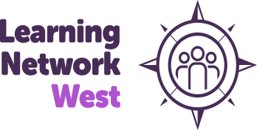 Equality Monitoring FormLearning Network West is committed to encouraging equality, diversity and inclusion among our workforce, and eliminating unlawful discrimination. The information provided on this form will be used strictly for monitoring purposes to ensure our Equality and Diversity policy is being adhered to. It will have no bearing on the selection process. Please return the completed form, with your complected application, to: caty.mccolgan@westlearn.org.uk Please note, the categories used in this from derive from Scotland’s Census 2012: Equality Impact Assessment Results, which can be found: Scotland’s Census 2021 : Equality Impact Assessment Results v1.0 (www.gov.scot) Gender: Male	
Female 	
Other, please state:  ………………………….. 
Prefer not to say Do you identify, or have you ever identified, as a trans person? (trans is the umbrella term used to describe people whose gender is not the same as the sex they were assigned to ay birth).Yes 
No 		
Prefer not to say 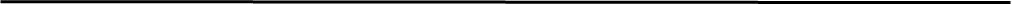 Age: 16-24 		 45-49
25-29		 50-54
30-34		 55-59
35-39		 60-64
40-44		 Prefer not to sayEthnicity:A: White
 Scottish
 Other British 
 Irish 
 Polish
 Gypsy/traveller
 Roma 
 Showman/Showwoman
 Other white ethnic group, please specify: ………………………………….B: Mixed or multiple ethnic groups Any mixed or multiple ethnic groups, please specify: 
…………………………………………………………………………………………
C: Asian, Scottish Asian or British Asian  Pakistani, Scottish Pakistani or British Pakistani 
 Indian, Scottish Indian or British Indian 
 Bangladeshi, Scottish Bangladeshi or British Bangladeshi
 Chines, Scottish Chinese or British Chinese 
 Other, please specify: …………………………………………………………………D: African, Scottish African or British African  Please write in (for example, NIGERIAN, SOMALI, ETC.,)
…………………………………………………………………………………………F: Other ethnic group Arab, Scottish Arab or British Arab 
 Other, please write in (for example, SIKH, JEWISH, ETC.,) 
…………………………………………………………………………………………. Prefer not to sayDisability:Do you consider yourself to have a physical or mental impairment that has a substantial, long-term effect on your ability to undertake day-to-day tasks?Yes 		No  		Prefer not to say Sexual orientation:  Heterosexual (straight) 
 Gay man 
 Lesbian/gay woman
 Bisexual 
 Other, please specify: ……………………………………………………………..
 Prefer not to say Religion or belief:   None 
 Church of Scotland
Roman Catholic
 Other Christian, please specify below
 Muslim
 Buddhist
Sikh
 Jewish
 Hindu 
 Another religion or body (or other Christian as above), please specify:
…………………………………………………………………………………………………………………….What is your preferred work pattern? None 
 Annualised hours 
 Homeworking 
Flexi-time
 Job-share
 Staggered hours
 Flexible shifts 
 Term-time hours
 Compressed hours 
 Prefer not to say
 Other, please specify: …………………………………………………………………………………….Do you have caring responsibilities?  None
 Primary carer of a child/children (under 18)
 Primary carer of disabled child/children (under 18)
 Primary carer of disabled adult (18 and over)
 Primary carer of older person 
 Secondary carer (another person carries our the main caring role)
 Prefer not to say
 Other, please specify: ………………………………………………………………………………………….Thank you for completing this form. 